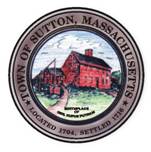       TOWN OF SUTTONBOARD OF ASSESSORS4 UXBRIDGE ROADSUTTON, MA  01590-1702  508-865-8722Meeting Minutes – February 20, 2018Present: Chairman Robert Nunnemacher	  Principal Assessor Joyce Sardagnola  Meeting called to order at 6:30 p.m.1.         Acceptance of MinutesMotion made by Chairman to accept minutes of February 13, 2018 meeting.  Unanimously approved by The Board.2.         Old & New Business3.         Decisions & Actions TakenThe Board signed thirty-one (31) Motor Vehicle AbatementsThe Board signed Warrants for the Tax Collector and the AccountantThe Board assisted the public at the counter.The Board of Assessors adjourned its meeting of Tuesday, February 20, 2018 at or about 8:30 p.m. 	       Respectfully Submitted,Linda Hicks, Secretary 